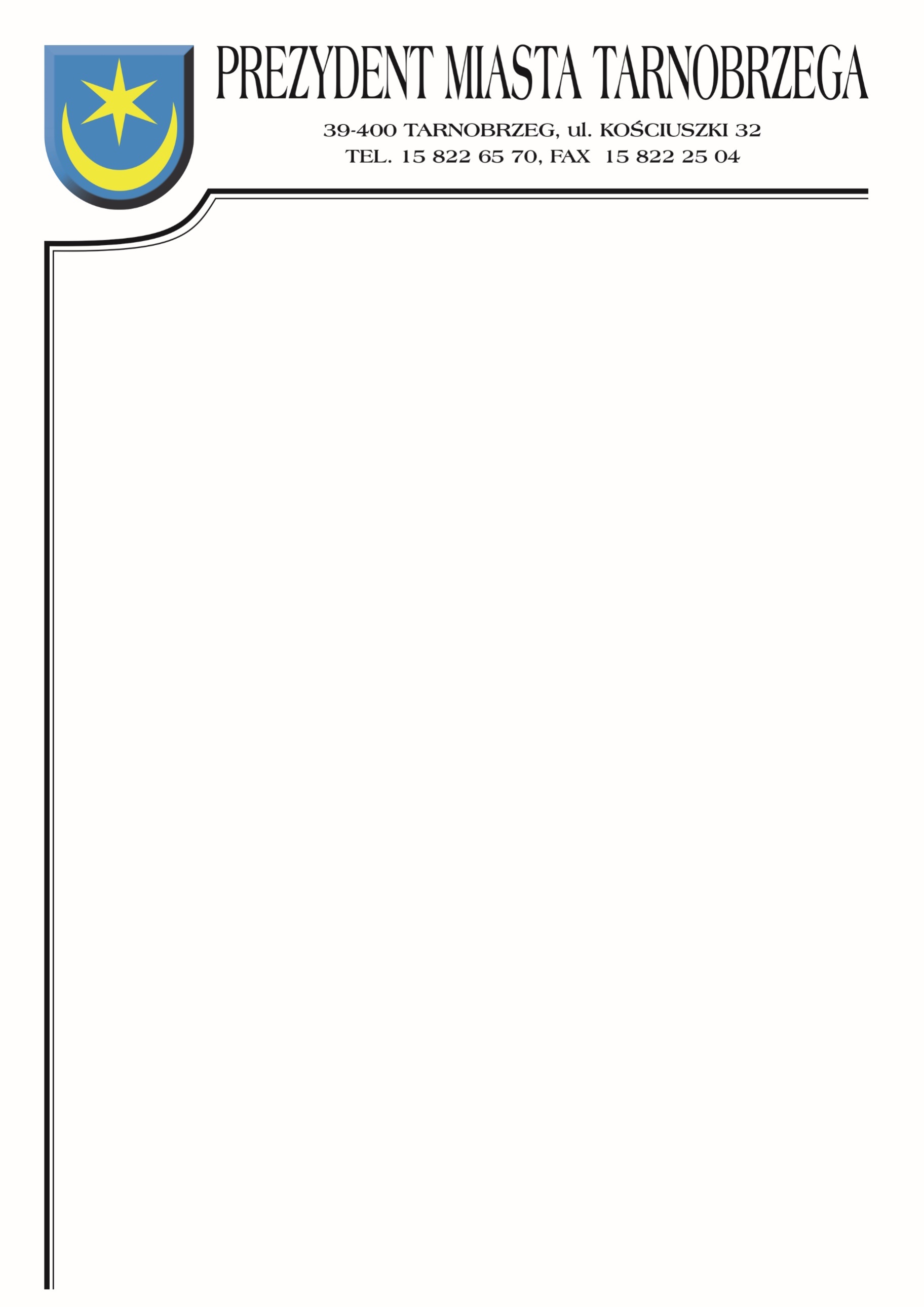 Znak sprawy: BZP-I.271.7.2022		                	    Tarnobrzeg, dnia 10 maja 2022r.INFORMACJE Z OTWARCIA OFERTDotyczy postępowania na wykonanie zadania pn.: ,,Budowa i przebudowa kluczowych dróg w specjalnej strefie ekonomicznej, turystyczno-rekreacyjnej oraz centrum miasta Tarnobrzega” – 5 zadań.Działając zgodnie z art. 222 ust. 5 ustawy z dnia 11 września 2019 roku Prawo zamówień publicznych |(t.j. Dz. U. z 2021 r., poz. 1129 ze zm.) Zamawiający informuje, że 
w postępowaniu wpłynęły następujące oferty:Numer ofertyNazwa (firma) i adres wykonawcyCena netto/brutto1.Konsorcjum Lider- PBI Infrastruktura S.A.ul. Kolejowa 10E, 23-200 KraśnikPartner- PBI WMB Sp. z o.o. ul. Błonie 827-600 SandomierzZadanie 116 885 107,02 zł20 768 681,63 zł